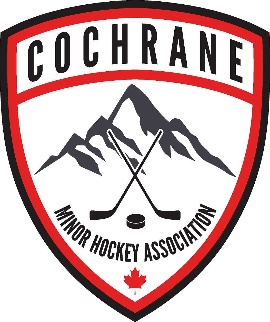 Coach Reimbursement Form(for Courses and Clinics)Please complete this form fully, attach receipts and supporting documents. Sign, date and email into: administrator@cochraneminorhockey.comSummary of chargesAPPROVAL______________________________________________________________NAMETEAM & POSITIONEMAIL FOR ETRANSFERDate (m/d/y):Description:Description:Amount:(Receipts in PDF must accompany all requests for Reimbursement)TOTAL